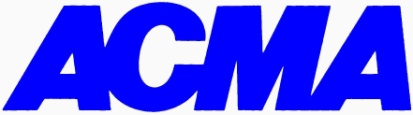 (Western Region)Certification Programme on “Total Productive Maintenance”22nd to 25th August 2023 | 09:00am to 6:00pmVenue: ACMA office, 10th Floor, Godrej Eternia – “C”, Old Mumbai-Pune highway, Wakdewadi, Shivajinagar, Pune.Course Content & Programme			                                                                                                       P.T.O.*****TimeDay 1 – Augst 2023Day 2 – August 2023 09.00am- 09.30amRegistration & Tea and SnacksTea and Snacks    09.30am- 09.45amWelcome Remark by ACMA WRIntroduction about programRecap of day 1am-11.15amCurrent State AssessmentOverview of TPM History of TPMOverview of Autonomous Maintenance (AM)Implementation Steps to Autonomous MaintenanceBenefits of Autonomous MaintenanceGroup work on AM11.15am–11.30amTea/Coffee BreakTea/Coffee Breakam-01.00pmDifference between TQM, TPM, Lean and Six SigmaNeed of TPM in organizationOverview of Planned Maintenance (PM)Implementation Steps of Planned MaintenanceBenefits of Planned Maintenance   01.00pm-02.00pmLunch Break   02.00pm-03:30 pmRoles & Responsibility in TPMIntroduction of 8 pillars of TPMWhat is 5 ‘S’Overview of Kobetsu Kaizen (KK)Implementation Steps to Kobetsu KaizenUnderstanding of 16 types of lossesUnderstanding the concept of OEE, MTBF, MTTR   3:30pm–3:45pmTea/Coffee BreakTea/Coffee Break3:45 pm–06:00pmHow to implement 5’SPotential Benefits of 6’SQ&A Conclude for day oneRelation of 16 types of losses to OEE, MTBF, MTTROverview of OOE and TEEPBenefits of Kobetsu KaizenQ&A Conclude for day TwoTimeDay 3 – Augst 2023Day 4 – August 2023 09.00am- 09.30amTea and Snacks Tea and Snacks    09.30am- 09.45amRecap of day 2Recap of day 3am-11.15amOverview of Quality Maintenance (QM)Implementation Steps to Quality MaintenanceBenefits of Quality MaintenanceOverview of Education and Training (E&T)Benefits of TPM11.15am–11.30amTea/Coffee BreakTea/Coffee Breakam-01.00pmOverview of Early Equipment ManagementImplementation Steps to Early Equipment ManagementBenefits of Early Equipment ManagementOverall Equipment Efficiency (OEE)Challenges in sustaining momentum of TPM developmentIndustry example / Case Study of TPM deployment   01.00pm-02.00pmLunch Break   02.00pm-03:30 pmObjectives of Safety Health and Environment (SHE)Important Parameter of SHEBenefit of SHETPM Skill Assessment   3:30pm–3:45pmTea/Coffee BreakTea/Coffee Break3:45 pm–06:00pmWhat is Office TPM (OTPM)Office TPM EffectivenessQ&A Conclude for day threeOverview of TPM Excellence AwardQ&AConcluding Remarks & FeedbackProgram Ends